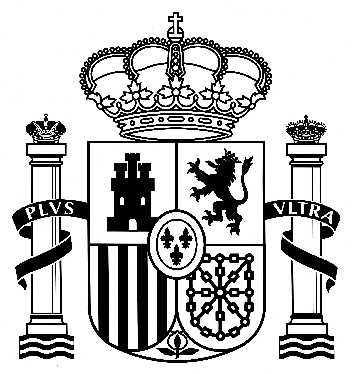 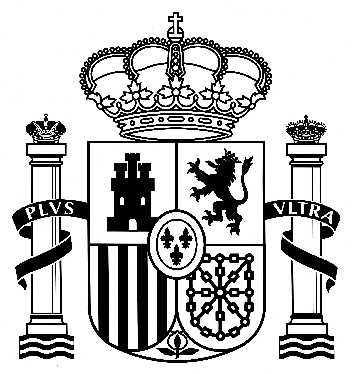 SOLICITUD DE SUBVENCIÓN PARA ESTANCIAS DE MOVILIDAD EN EL EXTRANJERO“JOSE CASTILLEJO” PARA JOVENES DOCTORES (MODALIDAD B)MEMORIA DEL PROYECTO (No pueden solicitarse  proyectos destinados a consultas de fondos bibliográficos o museos)Título del Proyecto (en castellano):Memoria del Proyecto de trabajo investigador y/o docente que se propone realizar (La extensión máxima es de 3.000 palabras y ha de cumplimentarse en castellano. Se valorará la concreción en la definición de objetivos, la novedad y relevancia en el campo de investigación y la viabilidad).Apellidos y nombre del solicitante:NIF:Período solicitado (debe indicar el número de meses de la estancia solicitada):     mesesExponga, del modo más concreto posible, los objetivos del proyecto a realizar durante la estancia,  así como los resultados que se esperan alcanzar.Haga referencia explícita a la novedad y relevancia del proyecto dentro de su campo de investigación.Describa el plan de trabajo y la metodología a utilizar, justificando la adecuación de la misma a los objetivos establecidos y a la duración prevista de la estancia.Exponga las razones por las que ha elegido el centro de destino, justificando los siguientes aspectos:  Idoneidad científica y, en su caso, docente del grupo receptor para el desarrollo de su proyecto y el logro de los objetivosRelación previa y/o expectativas futuras de colaboración entre su grupo de investigación y el grupo de destino